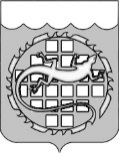 АДМИНИСТРАЦИЯ ОЗЕРСКОГО ГОРОДСКОГО ОКРУГА ЧЕЛЯБИНСКОЙ ОБЛАСТИ                          ПОСТАНОВЛЕНИЕ______________________                                                            №________О внесении изменений в постановление администрации Озерского городского округа от 07.12.2021 № 3503 «Об утверждении муниципальной программы «Поддержка социально ориентированных некоммерческих организаций Озерского городского округа»В соответствии с решением Собрания депутатов Озерского городского округа от 18.08.2023 № 143 «О внесении изменений в решение Собрания депутатов Озерского городского округа от 22.12.2022 № 225 «О бюджете Озерского городского округа на 2023 год и на плановый период 2024 и 2025 годов», п о с т а н о в л я ю:Внести в постановление администрации Озерского городского округа от 07.12.2021 № 3503 «Об утверждении муниципальной программы «Поддержка социально ориентированных некоммерческих организаций Озерского городского округа» следующие изменения:в паспорте муниципальной программы позицию «Объем и источники финансирования муниципальной программы» изложить в новой редакции:«Общий объем финансирования муниципальной программы из бюджета Озерского городского округа составляет 11 820,000 тысяч рублей, в том числе:год – 4 000,000 тысяч рублей;год – 3 620,000 тысяч рублей;год – 4 200,000 тысяч рублей»;раздел V «Ресурсное обеспечение муниципальной программы» изложить в новой редакции:«Муниципальная программа реализуется за счет средств бюджета Озерского городского округа в объеме 11 820,000 тысяч рублей, в том числе:год – 4 000,000 тысяч рублей;год – 3 620,000 тысяч рублей;год – 4 200,000 тысяч рублей»;приложение № 1 к муниципальной программе изложить в новой редакции (приложение № 1).Опубликовать настоящее постановление в газете «Озерский вестник» и разместить на официальном сайте органов местного самоуправления Озерского городского округа Челябинской области. Контроль за выполнением настоящего постановления возложить                         на первого заместителя главы Озерского городского округа Ланге О.В.Глава Озерского городского округа                                                Е.Ю. Щербаков                                                                                                                                                                                  Приложение № 1                                                                                                                                                                                  к муниципальной программе                                                                                                                                                                                  «Поддержка социально ориентированных                                                                                                                                                                                  некоммерческих организаций Озерского                                                                                                                                                                                  городского округа»                                                                                                                                                                                   от ______________________ № _________План мероприятий муниципальной программы "Поддержка социально ориентированных
некоммерческих организаций Озерского городского округа»Начальник УСЗН                                                                                                                                                          Л.В. Солодовникова№ п/пОбъекты мероприятияСрок проведения мероприятия (сдачи объекта)Планируемые объемы финансирования (тыс. руб.)Планируемые объемы финансирования (тыс. руб.)Планируемые объемы финансирования (тыс. руб.)Планируемые объемы финансирования (тыс. руб.)Планируемые объемы финансирования (тыс. руб.)Код вида расходовОтветственный исполнитель (соисполнитель)Целевое назначение (раздел, подраздел)№ п/пОбъекты мероприятияСрок проведения мероприятия (сдачи объекта)всегомежбюджетные трансферты из федерального бюджетамежбюджетные трансферты из областного бюджетабюджет округавнебюджетные средстваКод вида расходовОтветственный исполнитель (соисполнитель)Целевое назначение (раздел, подраздел)12345678910111Оказание финансовой поддержки СОНКО, осуществляющим деятельность по социальной поддержке и защите граждан2022202320244 000,0003 620,0004 200,0000,0000,0000,0000,0000,0000,0004 000,0003 620,0004 200,0000,0000,0000,000631631631УСЗН1006100610062Оказание имущественной поддержки путем передачи муниципального недвижимого имущества в безвозмездное пользование СОНКО, осуществляющим деятельность по социальной поддержке и защите граждан2022202320240,0000,0000,0000,0000,0000,0000,0000,0000,0000,0000,0000,0000,0000,0000,000Управление имущественных отношений3Привлечение к работе в комиссиях, рабочих группах и других объединениях, созданных по социально значимым вопросам 2022202320240,0000,0000,0000,0000,0000,0000,0000,0000,0000,0000,0000,0000,0000,0000,000УСЗН4Привлечение к работе в организационных комитетах в рамках подготовки к проведению праздничных и памятных дат2022202320240,0000,0000,0000,0000,0000,0000,0000,0000,0000,0000,0000,0000,0000,0000,000УСЗНИИтого в том числе:     20222023202411 820,0004 000,0003 620,0004 200,0000,0000,0000,0000,0000,0000,0000,0000,00011 820,0004 000,0003 620,0004 200,0000,0000,0000,0000,000